All of the above facts are a true and accurate record of the incident/accidentRankin’s Cricket Club2020 Incident Report Form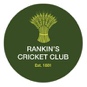 Site where incident/accident took place:Site where incident/accident took place:Site where incident/accident took place:Name of person in charge of session/competition:Name of person in charge of session/competition:Name of person in charge of session/competition:Name of injured person:Name of injured person:Name of injured person:Address of injured person:Address of injured person:Address of injured person:Date and time of incident/accident:Date and time of incident/accident:Date and time of incident/accident:Nature of incident/accident:Nature of incident/accident:Nature of incident/accident:Give details of how and precisely where the incident/accident took place. Describe what activity was taking place, eg: training game, getting changed etc:Give details of how and precisely where the incident/accident took place. Describe what activity was taking place, eg: training game, getting changed etc:Give details of how and precisely where the incident/accident took place. Describe what activity was taking place, eg: training game, getting changed etc:Give full details of the action taken including any first aid treatment and the name(s) of the first aider(s):Give full details of the action taken including any first aid treatment and the name(s) of the first aider(s):Give full details of the action taken including any first aid treatment and the name(s) of the first aider(s):Where any of the following contacted:Where any of the following contacted:Where any of the following contacted:Police: Yes? No?Ambulance: Yes? No?Parent/carer: Yes? No?What happened to the injured person following the incident/accident? (eg: went home, went to hospital, carried on with the session)What happened to the injured person following the incident/accident? (eg: went home, went to hospital, carried on with the session)What happened to the injured person following the incident/accident? (eg: went home, went to hospital, carried on with the session)Signature:Name (in BLOCK CAPITALS):Date: